ВОЛОГОДСКАЯ ОБЛАСТЬЗАКОНО РАЗВИТИИ РОССИЙСКОГО КАЗАЧЕСТВА НА ТЕРРИТОРИИВОЛОГОДСКОЙ ОБЛАСТИПринятПостановлениемЗаконодательного СобранияВологодской областиот 29 ноября 2023 г. N 437Статья 1. Предмет правового регулирования настоящего закона области1. Настоящий закон области регулирует отдельные вопросы деятельности российского казачества на территории Вологодской области, определяет полномочия органов государственной власти области в сфере развития российского казачества на территории Вологодской области, а также основные направления государственной поддержки российского казачества на территории Вологодской области.2. Действие настоящего закона области распространяется на казачьи общества, созданные (действующие) на территории Вологодской области и внесенные в государственный реестр казачьих обществ в Российской Федерации (далее - казачьи общества).Статья 2. Понятия и термины, применяемые в настоящем законе областиПонятия и термины, используемые в настоящем законе области, применяются в том же значении, в каком они определены в федеральном законодательстве.Статья 3. Правовая основа деятельности казачьих обществ1. Правовой основой деятельности казачьих обществ являются Конституция Российской Федерации, Федеральный закон от 5 декабря 2005 года N 154-ФЗ "О государственной службе российского казачества", другие федеральные законы и иные нормативные правовые акты Российской Федерации, а также законы и иные нормативные правовые акты области, регулирующие отношения в области государственной службы.2. К отношениям, связанным с поддержкой казачьих обществ, в том числе признанных социально ориентированными некоммерческими организациями, применяются нормы Федерального закона от 12 января 1996 года N 7-ФЗ "О некоммерческих организациях", других федеральных законов и иных нормативных правовых актов Российской Федерации, а также законов и иных нормативных правовых актов области.Статья 4. Государственное регулирование развития российского казачества на территории Вологодской областиГосударственное регулирование развития российского казачества на территории Вологодской области осуществляется в целях:1) содействия объединению граждан, проживающих на территории Вологодской области, в казачьи общества;2) сохранения традиционного образа жизни, форм самоуправления, хозяйствования и патриотических традиций российского казачества;3) реализации и защиты гражданских, экономических социальных и культурных прав и свобод членов казачьих обществ;4) популяризации государственной службы российского казачества;5) содействия казачьих обществ исполнительным органам области, органам местного самоуправления муниципальных образований области (далее - органы местного самоуправления) в выполнении задач и функций, связанных с осуществлением полномочий в соответствии с федеральным законодательством, законодательством области.Статья 5. Полномочия органов государственной власти области в сфере развития российского казачества на территории Вологодской области1. Законодательное Собрание области:1) принимает законы области по вопросам развития российского казачества на территории Вологодской области;2) осуществляет контроль за соблюдением и исполнением на территории Вологодской области законов области по вопросам развития российского казачества;3) осуществляет иные полномочия, установленные федеральным законодательством и законодательством области.2. Губернатор области:1) определяет основные направления региональной политики в сфере развития российского казачества на территории Вологодской области;2) подписывает договоры (соглашения), заключаемые исполнительными органами области с казачьими обществами;3) согласовывает и утверждает уставы казачьих обществ в случаях, предусмотренных законодательством Российской Федерации;4) осуществляет иные полномочия, установленные федеральным законодательством и законодательством области.3. Правительство области:1) устанавливает порядок заключения исполнительными органами области договоров (соглашений) с казачьими обществами в соответствии с порядком привлечения членов казачьих обществ к несению государственной или иной службы, определяемым Правительством Российской Федерации;2) разрабатывает и утверждает государственные программы области, содержащие мероприятия, направленные на развитие казачества на территории Вологодской области;3) оказывает консультационную помощь органам местного самоуправления по вопросам взаимодействия с казачьими обществами;4) осуществляет иные полномочия, установленные федеральным законодательством и законодательством области.4. Иные исполнительные органы области:1) привлекают членов казачьих обществ для оказания ими содействия в осуществлении установленных задач и функций в соответствии с заключенными договорами (соглашениями) с казачьими обществами;2) осуществляют контроль за соблюдением условий договоров (соглашений) с казачьими обществами;3) согласовывают казачьим обществам в соответствии со своей компетенцией принятые членами казачьих обществ обязательства по несению государственной гражданской службы Вологодской области;4) осуществляют иные полномочия, установленные федеральным законодательством и законодательством области.Статья 6. Деятельность органов местного самоуправления по регулированию вопросов в сфере казачестваОрганы местного самоуправления в случаях, предусмотренных законодательством Российской Федерации:1) решают вопросы привлечения к муниципальной службе членов казачьих обществ на территории муниципальных образований, а также реализации муниципальных программ поддержки казачьих обществ;2) осуществляют контроль за соблюдением условий договоров с казачьими обществами, заключенных в целях оказания содействия в осуществлении установленных задач и функций, а также за выполнением членами казачьих обществ взятых на себя обязательств по несению муниципальной службы;3) согласовывают и утверждают уставы казачьих обществ;4) осуществляют иные полномочия, установленные федеральным законодательством и законодательством области.Статья 7. Основные направления и меры государственной поддержки казачьих обществ1. Органы государственной власти области оказывают государственную поддержку казачьим обществам, осуществляющим деятельность на территории Вологодской области, по следующим основным направлениям:1) содействие в создании казачьих обществ и организации их деятельности;2) содействие возрождению традиционного образа жизни, хозяйствования и культуры российского казачества;3) развитие казачьего кадетского движения в форме казачьих кадетских классов.2. Государственная поддержка казачьим обществам оказывается в соответствии с федеральным законодательством и законодательством области.Статья 8. Привлечение членов казачьих обществ к несению государственной гражданской службы Вологодской области, муниципальной службы и к осуществлению иной деятельности1. Члены казачьих обществ могут привлекаться в установленном порядке для оказания содействия исполнительным органам области, органам местного самоуправления в следующих сферах деятельности:1) организация военно-патриотического воспитания призывников, их подготовка к военной службе;2) предупреждение и ликвидация чрезвычайных ситуаций, ликвидация последствий стихийных бедствий, обеспечение пожарной безопасности;3) осуществление природоохранных мероприятий, обеспечение экологической безопасности;4) охрана лесов;5) охрана объектов животного мира;6) охрана объектов обеспечения жизнедеятельности населения;7) охрана объектов, находящихся в собственности области, муниципальной собственности;8) охрана объектов культурного наследия;9) проведение мероприятий по предупреждению и ликвидации заразных болезней животных;10) в иных сферах в соответствии с федеральным законодательством и законодательством области.2. Привлечение членов казачьих обществ к несению государственной гражданской службы Вологодской области и муниципальной службы регулируется законодательством Российской Федерации, настоящим законом области, иными нормативными правовыми актами области, муниципальными правовыми актами.3. Казачье общество:1) направляет членов казачьих обществ для выполнения обязательств по несению государственной и иной службы на территории Вологодской области, по оказанию содействия государственным органам области, органам местного самоуправления в осуществлении их задач и функций;2) обеспечивает выполнение членами казачьих обществ взятых на себя обязательств по несению государственной и иной службы;3) осуществляет иную деятельность в соответствии с законодательством Российской Федерации.Статья 9. Финансовое обеспечение осуществления полномочий исполнительных органов областиФинансирование расходов, связанных с реализацией исполнительными органами области полномочий, установленных настоящим законом области, осуществляется за счет средств областного бюджета, предусмотренных на реализацию государственных программ области.Статья 10. Вступление в силу настоящего закона областиНастоящий закон области вступает в силу по истечении десяти дней после дня его официального опубликования.Временно исполняющий обязанностиГубернатора областиГ.Ю.ФИЛИМОНОВг. Вологда13 декабря 2023 годаN 5488-ОЗ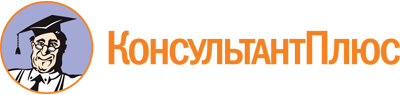 Закон Вологодской области от 13.12.2023 N 5488-ОЗ
"О развитии российского казачества на территории Вологодской области"
(принят Постановлением ЗС Вологодской области от 29.11.2023 N 437)Документ предоставлен КонсультантПлюс

www.consultant.ru

Дата сохранения: 26.05.2024
 13 декабря 2023 годаN 5488-ОЗ